Angličtina 9										30. 3.ppt prezentace – present perfectprocvičování – test v TEAMSUnit5C – text – cvičeníWB – cvičenízmínit EASTER – A / Č tradice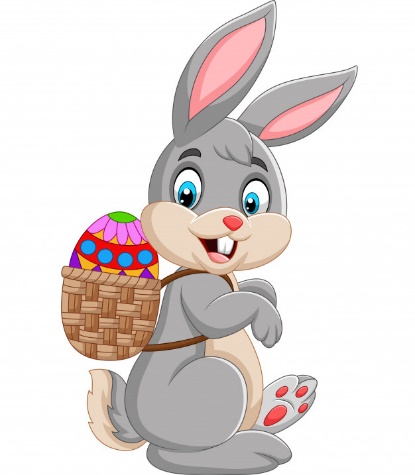 Happy Easter!	Nebude-li vám něco jasné, ozvěte se na mail nebo přes TEAMSGood luck!!!JM 